Всероссийский конкурс«Лучшее занятие по лексической теме»тема "Овощи"Конспект занятия составил: учитель-логопед Кононова Н.Ю.Конспект занятия для подготовительной группы по теме "Овощи"Ход занятия1. Организ. моментПриветствиеДети садятся в круг и повторяют движения за логопедом:Здравствуй, солнце красное (руки вытягиваем вперед),Здравствуй, небо ясное (прямые руки тянем вверх)Здравствуйте, деревья (раскачиваем прямыми руками влево, право)Здравствуй, матушка-земля ("гладим" пол),Здравствуй я! (обнимаем себя руками).2. Основная частьАртикуляционная гимнастика (у каждого ребенка свое зеркало) - Наш Язычок долго отдыхал и решил выглянуть из своего домика.Затем поздоровался с подбородком, затем поздоровался с нижней губой.Посмотрел налево, направо - упражнение «Часы», и решил поработать в саду.Надо обкопать дерева, поэтому язычок превратился в «Лопатку».Но надо еще собрать мусор, и здесь нашему язычком пришли на помощь верхние зубы - они стали как «грабельки». Верхние зубы умело поработали с язычком.Деревья поблагодарили хорошего хозяина.И в огороде Язычок побывал, а там арбузы и огурчики – (надуть щеки и наоборот), они просят водички, и их надо срочно полить. Губы помогли язычку и превратились в «Трубочку», а затем довольно улыбнулись.И усталый Язычок вернулся домой.3. Самомассаж языка (логопед раздает детям дольки разных овощей)За то что, Вы так хорошо позанимались с язычком, он дарит Вам овощи с грядки. Логопед показывает детям разные овощи. Дети называют их. Обращается внимание на цвет, форму и другие признаки и свойства. Затем логопед предлагает сделать овощные маски, положив дольки на лицо: огуречную, картофельную, морковную. (Какая маска? огуречная, картофельная и тп)Можно сделать одну: маска из огурца, какая? огуречная. После чего предложить детям теплые и холодные дольки. Когда ребята будут класть на лицо, спросить у них: холодная долька или теплая?4. Дыхательные упражнения: Упражнение «Аромат» - медленный глубокий вдох через нос - задержка дыхания - плавный выдох через рот.Логопед раздает детям разные овощи.5. "Цвет овощей"Логопед предлагает поиграть в игру. Нужно назвать цвет овощей по образцу:красный помидороранжевая морковь и тпЕсли ребенок назвал правильно, овощ оставляет себе.Затем логопед предлагает сесть за столы и соединить линиями овощи с соответствующими фигурами. Назвать форму каждого овоща по образцу: «Огурец овальный».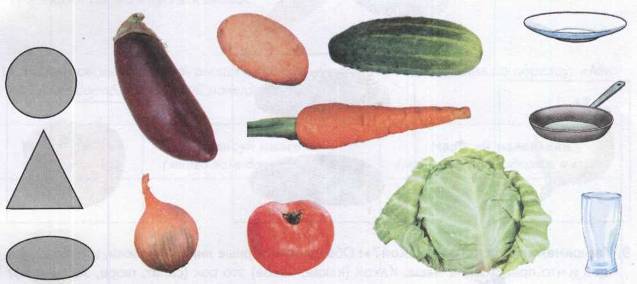 6. Упражнение «Назови правильно»:Логопед раздает некоторым детям по еще одному аналогичному его овощу и просит, показать, где огурец, огурцы и т. д.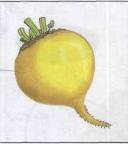 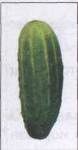 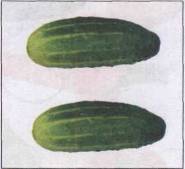 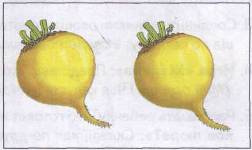 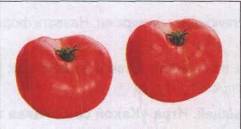 7. Дидактическая игра «Вырастим урожай».- Чтобы вырастить овощи и собрать богатый урожай овощей нужно много работать на огороде. Что нам нужно для этого? Вывешиваем картинки для детей: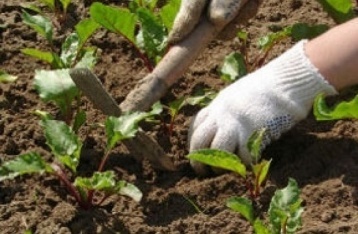 - сажать;- поливать;- пропалывать;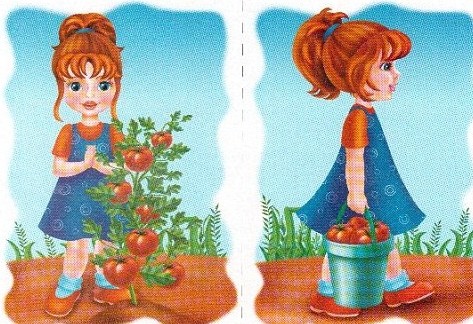 - рыхлить;- собирать урожай.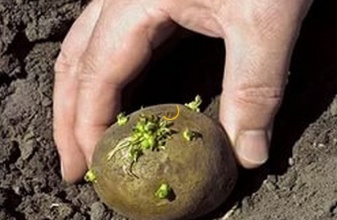 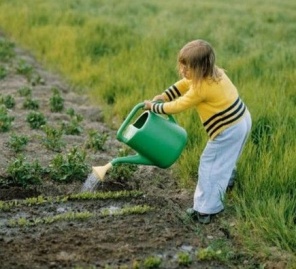 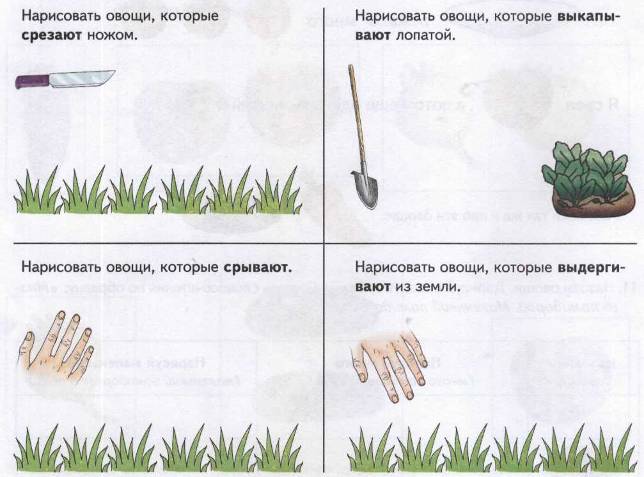 А чтобы сажать, поливать, рыхлить, нам нужны вспомогательные предметы - ведро;- грабли;- лопата;- лейка.- Назовите их и скажите, что ими делают?Лопатой копают землю.Граблями рыхлят землю.В ведре носят воду.Лейкой поливают.- Ребята давайте посадим лук (с детьми сажаем лук). 8. Подвижная игра "Эстафета с овощами"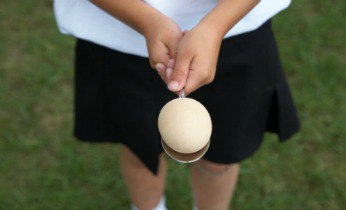 Дети выстраиваются в две команды. Цель эстафеты: пронести в ложке любой небольшой круглый овощ (картошку, помидор, редис, репу и тп) от одного конуса до другого, не уронив его. 9. Рисование овощами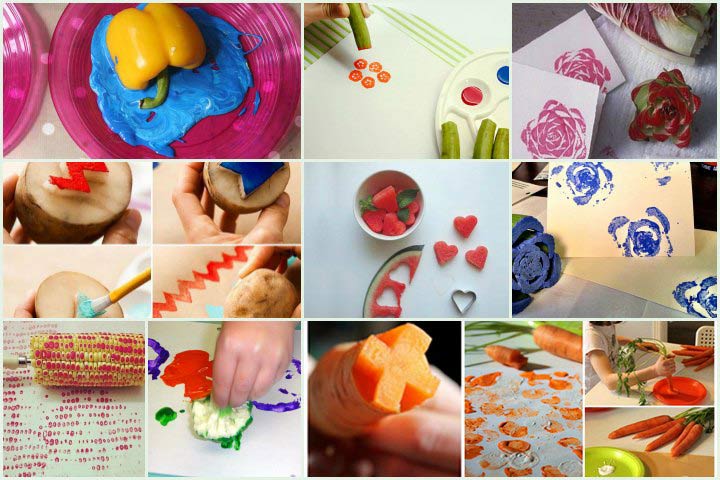 Логопед проговаривает название всех овощей, которыми будут рисовать дети; глаголы: рисую, нарисовал, нарисовала; прилагательные. - Мы с Вами сегодня будем закрывать помидоры. Рассказать, для чего это делают люди.Перед детьми лежат краски и половинка картошки.- Каким цветом у нас помидоры? (красные, желтые). Окуните картошку в краску и поставьте отпечаток на "банку". И так заполните весь лист. Сделайте несколько заготовок, а потом можете поставить в "погреб".10. Пальчиковая гимнастика "Засолка капусты"Мы капусту рубим,(движения прямыми кистями вверх-вниз)Мы морковку трем,(пальцы обеих рук сжаты в кулачки, движения кулаков к себе и от себя)Мы капусту солим,(имитировать посыпание солью из щепотки)Мы капусту жмем.(сжимать и разжимать пальцы)11.  Найди недостающую картинкуЛогопед раздает каждому ребенку по такой карточки. Дети должны будут назвать какого овоща не хватает (нет перцА, тыквЫ и тп).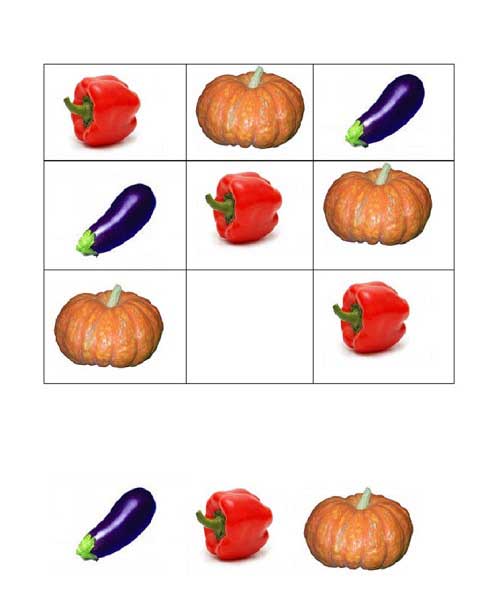 12. Итог занятия. Игра с камушками (марблс): Какие овощи лежат в банке? Дети называют по очереди овощи и кладут на них камушки.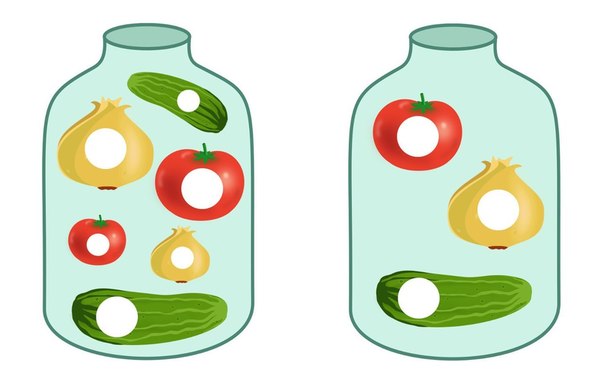 Вспомнить все, о чем говорили на занятии. Оценка детей.